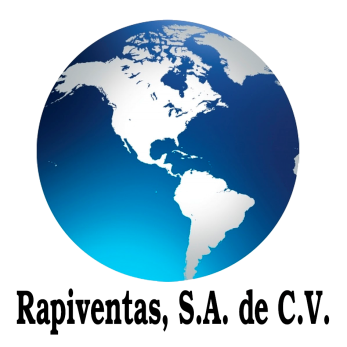 San Salvador, 17 de Septiembre de 2021Señores Bancoagrícola, S.A.Presente.Estimados Señores:Por medio de la presente hago de su conocimiento, mi interés en aperturar una cuenta corriente para mi empresa Rapiventas, S.A. de C.V.; de la cual, soy Administrador Único Propietario.Estaré manejando un promedio inicial de entre $700 a $4,000 dólares mensuales. La empresa ha estado un tanto inactiva; por lo que los balances reflejan menores ingresos; pero estoy retomando las actividades de la empresa y por ende, aumentarán los ingresos de la misma, respectivamente.Sin más por el momento y a la espera de su pronta autorización, me suscribo de ustedes.Atentamente,Ing. José Alfredo Lemus LaínezAdministrador Único Propietario